     Adviser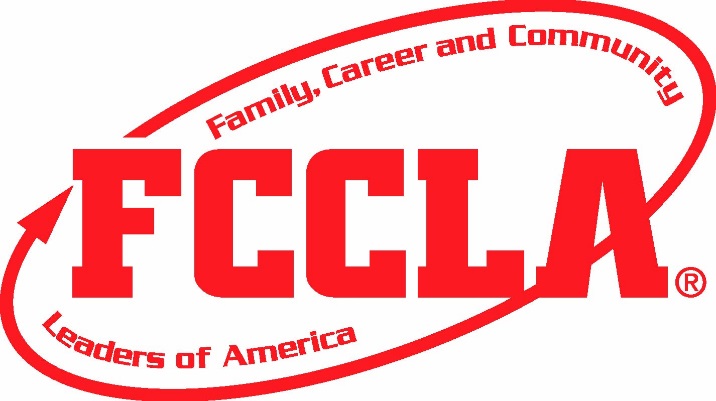 Fundraising IdeasServe concessions during athletic/school/community eventsOffer childcare service during the evening or weekends near holidays.  Hold it at your local library, and plan age appropriate activities.Offer catering services for special events.Contact fundraising business (brochure sales).  Check fcclainc.org for fundraisers that partner with FCCLA.Conduct a Penny War by setting out bottles at lunchtime.  Label each bottle for a grade level.  Challenge grades to accumulate the most value in their jar.  Each penny means plus one point, while anything larger means that much less for the total. Put on a banquet for a community group.Ask local businesses to match funds you raise through a car wash held in a corner of its parking lot.Have a “take over” night at a local restaurant.  Customers bring a flyer with them and you will receive a portion of the proceeds.Create and sell T-shirts featuring school or class slogans.Hold a “handyman day”.  Arrange to perform an hour of odd jobs at people’s homes in exchange for donations.Paint faces at a community event.Hold a hamburger/hot dog/food sales at home athletic events.Sell and deliver special greetings-balloons, buttons, carnations, etc. for Valentine’s day, graduation or other special events.Sponsor a Mother’s Day meal and encourage families to attend.Sponsor a Color RunHold a community yard sale in your school’s parking lotHold a silent auction.  Display donated items and attach bid sheets.  Give students and staff several days to try to top the last written bid for the item. Sell Scratch off cards for a chance to scratch to win a prizeSell “the Dinner and Movie” Fundraising Card - offers discounts up to 50% at more than 100,000 different restaurants, theatres and movie rental stores for an entire year.Pizza fundraiser cards are a popular fundraiser. You sell the Pizza Fundraising Cards for $10. The card entitles the holder to a free medium one topping pizza when they purchase a large one topping. The cards are good at thousands of locations including specific participating Papa Johns, Pizza Huts and more.